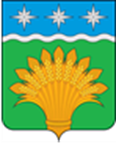 КЕМЕРОВСКАЯ ОБЛАСТЬ - КУЗБАСССовет народных депутатов Юргинского муниципального округа первого созываседьмое заседание РЕШЕНИЕот 26 марта 2020 года №  34- НАОб утверждении Порядка взаимодействия органов местного самоуправления Юргинского муниципального округа и муниципальных учреждений с организаторами добровольческой (волонтерской) деятельности и добровольческими организациямиРуководствуясь  пунктом 2 части 4 статьи 17.3 Федерального  закона  от 11.08.1995 № 135-ФЗ «О благотворительной деятельности и добровольчестве (волонтерстве)», Постановлением Правительства Российской Федерации от 28.11.2018 № 1425 «Об утверждении общих требований к порядку взаимодействия федеральных органов исполнительной власти, органов исполнительной власти субъектов Российской Федерации, органов местного самоуправления, подведомственных им государственных и муниципальных учреждений, иных организаций с организаторами добровольческой (волонтерской) деятельности и добровольческими (волонтерскими) организациями и перечня видов деятельности, в отношении которых федеральными органами исполнительной власти, органами исполнительной власти субъектов Российской Федерации, органами местного самоуправления утверждается порядок взаимодействия государственных и муниципальных учреждений с организаторами добровольческой (волонтерской) деятельности, добровольческими (волонтерскими) организациями», Уставом Юргинского муниципального округа, Совет народных депутатов Юргинского муниципального округаРЕШИЛ:1. Утвердить Порядок взаимодействия органов местного самоуправления Юргинского муниципального округа и подведомственных ему муниципальных учреждений с организаторами добровольческой (волонтерской) деятельности и добровольческими (волонтерскими) организациями согласно Приложению.2. Настоящее решение опубликовать в газете «Юргинские ведомости» и разместить на официальном сайте администрации Юргинского муниципального округа в информационно-телекоммуникационной сети «Интернет».3. Контроль за исполнением настоящего решения возложить на постоянную комиссию Совета народных депутатов по социальным вопросам, правопорядку и соблюдению законности.4. Настоящее решение вступает в силу после его опубликования в газете «Юргинские ведомости».Приложение к решению Совета народных депутатов Юргинского муниципального округа От  26.03.2020  №34-НАПорядок взаимодействия органов местного самоуправления Юргинского муниципального округа и муниципальных учреждений с организаторами добровольческой (волонтерской) деятельности и добровольческими организациямиОбщие положения 1.1. Настоящий Порядок взаимодействия органов местного самоуправления Юргинского муниципального округа и муниципальных учреждений с организаторами добровольческой (волонтерской) деятельности и добровольческими организациями (далее - Порядок), разработан в соответствии с пунктом 2 части 4 статьи 17.3 Федерального  закона  от 11.08.1995 № 135-ФЗ «О благотворительной деятельности  и добровольчестве (волонтерстве)» (далее - закон №135-ФЗ), устанавливает правила осуществления взаимодействия между органом местного самоуправления, подведомственными им муниципальными учреждениями и организатором добровольческой (волонтерской) деятельности, добровольческими  организациями. Добровольческая (волонтерская) деятельность осуществляется в целях, предусмотренных частью 1 статьи 2 закона №135-ФЗ.Перечень видов деятельности, в отношении которых применяется настоящий Порядок:а) содействие в оказании медицинской помощи в организациях, оказывающих медицинскую помощь;б) содействие в оказании социальных услуг в стационарной форме социального обслуживания.1.4. Уполномоченным органом, ответственным за организацию взаимодействия является администрация Юргинского муниципального округа и муниципальные учреждения Юргинского муниципального округа.2. Организация взаимодействия органа местного самоуправления и организатора добровольческой (волонтерской) деятельности2.1. Взаимодействие органа местного самоуправления, учреждений и (или) организаций с организатором добровольческой (волонтерской) деятельности осуществляется посредством заключения соглашения, за исключением случаев, определенных сторонами.2.2. Организатор добровольческой (волонтерской) деятельности, добровольческая организация в целях осуществления взаимодействия направляют органам местного самоуправления Юргинского муниципального округа, учреждениям и (или) организациям почтовым отправлением с описью вложения или в форме электронного документа через информационно-телекоммуникационную сеть "Интернет" предложение о намерении взаимодействовать в части организации добровольческой деятельности (далее - предложение), которое содержит следующую информацию:а) фамилия, имя, отчество (при наличии), если организатором добровольческой деятельности является физическое лицо;б) фамилия, имя, отчество (при наличии) и контакты руководителя организации или ее представителя (телефон, электронная почта, адрес), если организатором добровольческой деятельности является юридическое лицо;в) государственный регистрационный номер, содержащийся в Едином государственном реестре юридических лиц;г) сведения об адресе официального сайта или официальной страницы в информационно-телекоммуникационной сети "Интернет" (при наличии);д) идентификационный номер, содержащийся в единой информационной системе в сфере развития добровольчества (волонтерства) (при наличии);е) перечень предлагаемых к осуществлению видов работ (услуг), осуществляемых добровольцами в целях, предусмотренных пунктом 1 статьи 2 закона №135-ФЗ, с описанием условий их оказания, в том числе возможных сроков и объемов работ (оказания услуг), уровня подготовки, компетенции, уровня образования и профессиональных навыков добровольцев (волонтеров), наличия опыта соответствующей деятельности организатора добровольческой деятельности, добровольческой организации и иных требований, установленных законодательством Российской Федерации.2.3. Орган местного самоуправления, учреждение и (или) организация по результатам рассмотрения предложения в срок, не превышающий 10 рабочих дней со дня его поступления, принимают одно из следующих решений:а) о принятии предложения;б) об отказе в принятии предложения с указанием причин, послуживших основанием для принятия такого решения.Срок рассмотрения предложения может быть увеличен на 10 рабочих дней в случае, если необходимо запросить дополнительную информацию у организатора добровольческой (волонтерской) деятельности, добровольческой организации.2.4. Орган местного самоуправления, учреждение и (или) организация информируют организатора добровольческой (волонтерской) деятельности, добровольческую  организацию о принятом решении почтовым отправлением с описью вложения или в форме электронного документа через информационно-телекоммуникационную сеть "Интернет" в соответствии со способом направления предложения в срок, не превышающий 7 рабочих дней со дня истечения срока рассмотрения предложения.2.5. В случае принятия предложения, орган местного самоуправления, учреждение и (или) организация, в срок, установленный п. 2.4 Порядка, информируют организатора добровольческой (волонтерской) деятельности, добровольческую  организацию об условиях осуществления добровольческой (волонтерской) деятельности:а) об ограничениях и о рисках, в том числе вредных или опасных производственных факторах, связанных с осуществлением добровольческой деятельности;б) о правовых нормах, регламентирующих работу органа государственной власти, органа местного самоуправления, учреждения и (или) организации;в) о необходимых режимных требованиях, правилах техники безопасности и других правилах, соблюдение которых требуется при осуществлении добровольческой (волонтерской) деятельности;г) о порядке и сроках рассмотрения (урегулирования) разногласий, возникающих в ходе взаимодействия сторон;д) о сроке осуществления добровольческой (волонтерской) деятельности и основаниях для досрочного прекращения ее осуществления;е) об иных условиях осуществления добровольческой (волонтерской) деятельности.2.6. Организатор добровольческой (волонтерской) деятельности, добровольческая организация в случае отказа муниципального учреждения и (или) организации принять предложение вправе направить органу местного самоуправления, являющемуся учредителем учреждения и (или) организации, аналогичное предложение, которое рассматривается в порядке, установленном пп. 2.2.-2.5. Порядка.2.7. По результатам рассмотрения решения об одобрении предложения, орган местного самоуправления, муниципальное учреждение и (или) организация направляют  организатору добровольческой (волонтерской) деятельности, добровольческой организации  проект соглашения о взаимодействии, который должен содержать следующие условия:а) перечень видов работ (услуг), осуществляемых организатором добровольческой (волонтерской) деятельности, добровольческой организацией;б) условия осуществления добровольческой (волонтерской) деятельности;в) сведения об уполномоченных представителях, ответственных за взаимодействие со стороны организатора добровольческой (волонтерской) деятельности, добровольческой организации и со стороны органов местного самоуправления, муниципального учреждения и (или) организации, для оперативного решения вопросов, возникающих при взаимодействии;г) порядок, в соответствии с которым орган местного самоуправления, муниципальное учреждение и (или) организация информируют организатора добровольческой (волонтерской) деятельности, добровольческую организацию о потребности в привлечении добровольцев;д) возможность предоставления органом местного самоуправления, муниципальным учреждением и (или) организацией мер поддержки, предусмотренных Федеральным законом, помещений и необходимого оборудования;е) возможность учета деятельности добровольцев в единой информационной системе в сфере развития добровольчества (волонтерства);ж) иные положения, не противоречащие законодательству Российской Федерации.Проект решения направляется не позднее 14 рабочих дней со дня принятия решения об одобрении предложения добровольческой (волонтерской) организации.2.8. Вместе с направлением проекта соглашения организатору добровольческой (волонтерской) деятельности, добровольческой организации разъясняется право направить в орган местного самоуправления или муниципальное учреждение протокол разногласий относительно содержания проекта соглашения не позднее 5 рабочих дней с момента получения проекта. При не поступлении в указанный срок в орган местного самоуправления или муниципальное учреждение протокола разногласий, проект соглашения считается согласованным.2.9. В случае поступления в орган местного самоуправления или муниципальное учреждение протокола разногласий, данным органом или муниципальным учреждением в течении 14 рабочих дней со дня поступления указанного протокола принимаются меры к урегулированию возникших разногласий, согласованные изменения вносятся в проект соглашения. Соглашение заключается в форме отдельного документа, который подписывается от лица органа местного самоуправления или муниципального учреждения их руководителем. Соглашение изготавливается и подписывается в двух экземплярах, имеющих равную юридическую силу, один из которых остается в органе местного самоуправления или муниципальном учреждении, а другой передается организатору добровольческой  (волонтерской) деятельности, добровольческой организации.2.10. Срок заключения соглашения с муниципальным учреждением и (или) организацией не может превышать 14 рабочих дней со дня получения организатором добровольческой (волонтерской) деятельности, добровольческой организацией решения об одобрении предложения.Права и обязанности организатора добровольческой     (волонтерской) деятельностиОрганизатор добровольческой (волонтерской) деятельности, добровольческой  организации имеет право:а) получать всю необходимую информацию, оборудование, а также материальные средства для выполнения поставленных перед ним задач при наличии такой возможности у второй стороны;б) вносить предложения при обсуждении форм и методов осуществления добровольческой (волонтерской) деятельности;в) на получение дополнительных знаний, необходимых добровольцу (волонтеру) для выполнения возложенных на него задач;г) отказаться от выполнения задания (с объяснением уважительной причины).3.2. Организатор добровольческой (волонтерской) деятельности обязан:а) представлять органу местного самоуправления,  муниципальному учреждению и (или) организации список привлеченных добровольцев с указанием их фамилий, имен, отчеств (при наличии), при необходимости - иных данных (по соглашению сторон), в том числе о наличии особых профессиональных навыков;б) информировать добровольцев о рисках, связанных с осуществлением добровольческой деятельности (в случае наличия таких рисков), определяемых с учетом требований, устанавливаемых уполномоченным федеральным органом исполнительной власти и об определении порядка ознакомления добровольцев с техникой безопасности;в) информировать добровольцев о необходимости уведомления о перенесенных и выявленных у них инфекционных заболеваниях, препятствующих осуществлению ими добровольческой (волонтерской) деятельности, а также учитывать указанную информацию в работе;г) беречь материальные ресурсы, предоставленные муниципальным учреждением и (или) организацией для выполнения добровольческой (волонтерской)  деятельности, содержать предоставленные учреждением и (или) организацией помещения, места для хранения, технические средства, оборудование в надлежащем санитарно-гигиеническом и техническом состоянии;д) назначить уполномоченного представителя и в письменном обращении проинформировать об этом муниципальное учреждение и (или) организацию;е) обеспечить соблюдение требований в отношении конфиденциальной и персональной информации, ставшей известной в результате исполнения соглашения, в соответствии с законодательством Российской Федерации;ж) обеспечить соблюдение правовых норм, регламентирующих работу муниципального учреждения и (или) организации, в том числе правил внутреннего распорядка учреждения;з) согласовывать с муниципальным учреждением и (или) организацией мероприятия, запланированные к реализации на его территории;и) представлять муниципальному учреждению и (или) организации отчеты о выполненных работах и об итогах проведения мероприятий;к) обеспечивать возмещение вреда жизни и здоровью, понесенного добровольцем при осуществлении им добровольческой (волонтерской) деятельности.Права и обязанности муниципального учреждения4.1. Муниципальное учреждение и (или) организация при взаимодействии с организаторами добровольческой (волонтерской) деятельности имеют право:а) информировать организатора добровольческой (волонтерской) деятельности о потребности в привлечении добровольцев (волонтеров);б) обеспечить поддержку организатора добровольческой (волонтерской) деятельности, добровольцев (волонтеров);в) получать от организатора добровольческой (волонтерской) деятельности отчет за проделанную работу;г) требовать уважительного отношения к персоналу и имуществу;д) отказаться от услуг добровольческой (волонтерской) помощи при невыполнении или некачественном выполнении им порученной работы, нарушении дисциплины, некорректном поведении;г) создать волонтеру при наличии возможности все необходимые ему условия труда, в том числе в форме предоставления питания, форменной и специальной одежды, оборудования, средств индивидуальной защиты, помещения во временное пользование. 4.2. Муниципальное учреждение и (или) организация при взаимодействии с организаторами добровольческой (волонтерской) деятельности обязаны:а) назначить сотрудника, ответственного за взаимодействие с добровольцами и представителями организатора добровольческой (волонтерской) деятельности;б) информировать в письменной форме до заключения соглашения о сотрудничестве организатора добровольческой (волонтерской) деятельности об ограничениях и рисках, связанных с осуществлением добровольческой (волонтерской) деятельности, правовых нормах, регламентирующих работу муниципального учреждения и (или) организации, о необходимых режимных требованиях и о других правилах, соблюдение которых требуется от организатора добровольческой (волонтерской) деятельности, а также своевременно уведомлять его об изменениях этих норм и правил;в) не допускать к осуществлению добровольческой деятельности добровольцев, имеющих признаки острых инфекционных заболеваний или алкогольного (наркотического) опьянения или не имеющих определенного уровня квалификации для исполнения обязанностей (в случае необходимости такой квалификации);г) обеспечить безопасность волонтера (провести инструктаж по технике безопасности);д) предоставить волонтеру необходимую для выполнения им работы информацию о деятельности муниципального учреждения и (или) организации;е) разрешать конфликтные ситуации, возникающие в процессе добровольческой (волонтерской) деятельности.5. Заключительные положения5.1. Организаторы добровольческой (волонтерской) деятельности и муниципальные учреждения и (или) организации обязаны своевременно информировать друг друга о проблемах и затруднениях, возникающих при исполнении заключенного между ними соглашения, а также совместно обсуждать и оценивать результаты деятельности организатора добровольческой (волонтерской) деятельности.5.2. Условия вступления в силу, продления, расторжения, порядок разрешения споров, в том числе с привлечением при необходимости органа местного самоуправления, являющегося учредителем учреждения и (или) организации, определяются соглашением о совместной деятельности.5.3. Органы местного самоуправления осуществляют поддержку добровольческой (волонтерской) деятельности в формах, предусмотренных законом №135-ФЗ и другими нормативными правовыми актами Российской Федерации.Председатель Совета народных депутатов Юргинского муниципального округаГлава Юргинского муниципального округаИ.Я. БережноваД.К. Дадашов« 26 » марта 2020 года